Savelev RomanExperience:Documents and further information:Good day,
pls was attached my CV for position 2 officer,
valid Schengen visa, Dutch, Cyprian, Gibraltar,
Barbados documents, Tanker Endorsement and ECDIS
positive referenses from previous contracts.
Best regards
Roman SavelevPosition applied for: 2nd OfficerDate of birth: 26.09.1971 (age: 46)Citizenship: RussiaResidence permit in Ukraine: NoCountry of residence: RussiaCity of residence: MurmanskPermanent address: Starostin 10 apr.3Contact Tel. No: +7 (815) 227-66-70 / +7 (921) 278-50-02E-Mail: sra26091971@mail.ruSkype: savelev71_skypeU.S. visa: NoE.U. visa: Yes. Expiration date 11.02.2018Ukrainian biometric international passport: Not specifiedDate available from: 07.09.2017English knowledge: GoodMinimum salary: 3800 $ per month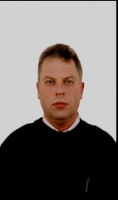 PositionFrom / ToVessel nameVessel typeDWTMEBHPFlagShipownerCrewing2nd Officer18.08.2013-20.10.2013Scan FjordFeeder Container3319Warsila1985BarbadosRederiet Scan Fjord A/SEmito Ó¦U2nd Officer12.02.2013-11.06.2013Eems ExeMulti-Purpose Vessel3840Man1540GiblartarAmasus B.VIgmar Ltd.2nd Officer30.07.2012-05.09.2012Onego MerchantGeneral Cargo8930MAN3840NETHERLANDSCV Texel ShippingLowland Ltd.2nd Officer08.12.2011-24.03.2012Kent SunsetHeavy Lift Vessel8999Warsila6000NETHERLANDSWagenborg B.V.Sinilga Ltd.2nd Officer07.02.2011-24.06.2011DongeborgMulti-Purpose Vessel8999Wartsila5280NETHERLANDSWagenborg B.V.Trasship Ltd.2nd Officer30.07.2010-03.12.2010Jan van GentHeavy Lift Vessel8999Warsila5460NETHERLANDSWagenborg B.V.Trasship Ltd.2nd Officer28.11.2009-24.03.2010EemsgrachtMulti-Purpose Vessel8448WARSILA5430NETHERLANDSSpliethoff B.V.Spliethoff Russia Ltd.2nd Officer18.02.2009-15.08.2009Onego MerchantMulti-Purpose Vessel3186MAN2100CyprusLapa St. Petesburg Ltd.2nd Officer01.07.2008-25.12.2008MinusinskCrude Oil Tanker8000Warsila3840RussiaRefflot Ltd.Refflot Ltd.3rd Officer24.09.2007-05.03.2008Tim BuckBulk Carrier14009Man8420CyprusNBMM of CyprusMurmansk Shipping Company